善導學校校友會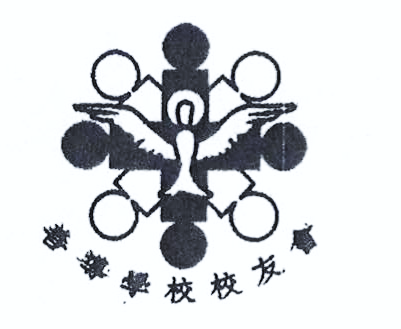 2019-2021年度第十屆執委會選舉    參選人資料* 個人簡介：　　歷年為校友會幹事，盼能再為母校及校友會出力。善導學校校友會2019-2021年度第十屆執委會選舉  參選人資料* 個人簡介：本人為現任執委會幹事及校友會籌委會成員之一，現於證券公司任數據分析工作，育有兩名女兒。希望能盡多一點綿力，繼續協助校友會，回饋母校。善導學校校友會2019-2021年度第十屆執委會選舉  參選人資料* 個人簡介：　　本人為24屆校友，由校友會籌委會開始直到今天仍陪伴校友會成長。猜不到本人仍有親人在這所學校就讀。這證明母校都永遠陪著我走。現希望能夠繼續為校友會服務。善導學校校友會2019-2021年度第十屆執委會選舉  參選人資料* 個人簡介：　  大家好，我是王珮瑤。我現職是一名私人執業的小兒外科專科醫生。空餘時愛好蒐集兒童玩具，圖書和卡通影碟等。我希望有機會替校友會服務。謝謝﹗善導學校校友會2019-2021年度第十屆執委會選舉  參選人資料* 個人簡介：　  本人自小六畢業後移居加拿大多年，在學期間，每學年榮獲美術科優異學生獎，更榮幸得到導師協助完成個人作品展。在98年完成設計學院學位後，任職設計市場推廣十多年，多年前更投身財務策劃顧問，任職期間亦不忘進修，更完成「國際職業培訓及評審師高級國際職業資格」「領導及專業基礎管理學國際職業資格」善導學校校友會2019-2021年度第十屆執委會選舉  參選人資料* 個人簡介：　  現職物流公司主管，參與校友會只想服務母校和回饋母校。善導學校校友會2019-2021年度第十屆執委會選舉  參選人資料* 個人簡介：歷史哲學博士，現職文化推廣及教育工作。希望回饋母校。善導學校校友會2019-2021年度第十屆執委會選舉  參選人資料* 個人簡介：本人有多年組織團體和舉辦活動的經驗。參加校友會，希望分享這方面的經驗，為同學、校友帶來更多歡樂。善導學校校友會2019-2021年度第十屆執委會選舉  參選人資料* 個人簡介：回饋母校和學弟學妹，保持聯繫。善導學校校友會2019-2021年度第十屆執委會選舉  參選人資料* 個人簡介：回饋母校。善導學校校友會2019-2021年度第十屆執委會選舉  參選人資料* 個人簡介：本人退休前是警務人員，階級為警署警長，亦是中學畢業後唯一的職業，我曾在深水埗及旺角警區的警民關係組工作，並曾接觸社區各方層面的事宜，希望這方面的經驗能貢獻給母校。* 參選人姓名：（中文）* 參選人姓名：（中文）* 參選人姓名：（中文）羅惠敏羅惠敏羅惠敏（英文）LAW WAI MANLAW WAI MANLAW WAI MAN* 性別：F* 職業：* 職業：* 職業：商人商人商人商人* 畢業/離校年份/屆別：* 畢業/離校年份/屆別：* 畢業/離校年份/屆別：* 畢業/離校年份/屆別：1978（18屆）1978（18屆）1978（18屆）1978（18屆）* 參選人姓名：（中文）* 參選人姓名：（中文）* 參選人姓名：（中文）文偉樂文偉樂文偉樂（英文）Man Wai Lok JoeMan Wai Lok JoeMan Wai Lok Joe* 性別：Male* 職業：* 職業：* 職業：Database ManagerDatabase ManagerDatabase ManagerDatabase Manager* 畢業/離校年份/屆別：* 畢業/離校年份/屆別：* 畢業/離校年份/屆別：* 畢業/離校年份/屆別：1982（22屆）1982（22屆）1982（22屆）1982（22屆）* 參選人姓名：（中文）* 參選人姓名：（中文）* 參選人姓名：（中文）劉嘉慧劉嘉慧劉嘉慧（英文）LAU Ka-wai,RicoLAU Ka-wai,RicoLAU Ka-wai,Rico* 性別：F* 職業：* 職業：* 職業： 助理物業經理 助理物業經理 助理物業經理 助理物業經理* 畢業/離校年份/屆別：* 畢業/離校年份/屆別：* 畢業/離校年份/屆別：* 畢業/離校年份/屆別：24屆24屆24屆24屆* 參選人姓名：（中文）* 參選人姓名：（中文）* 參選人姓名：（中文）王珮瑤王珮瑤王珮瑤（英文）WONG PUI YIU BEATRICEWONG PUI YIU BEATRICEWONG PUI YIU BEATRICE* 性別：F* 職業：* 職業：* 職業： 醫生 醫生 醫生 醫生* 畢業/離校年份/屆別：* 畢業/離校年份/屆別：* 畢業/離校年份/屆別：* 畢業/離校年份/屆別：1988（28屆）1988（28屆）1988（28屆）1988（28屆）* 參選人姓名：（中文）* 參選人姓名：（中文）* 參選人姓名：（中文）何頌欣何頌欣何頌欣（英文）JOOANNE HOJOOANNE HOJOOANNE HO* 性別：F* 職業：* 職業：* 職業： 財務策劃顧問 財務策劃顧問 財務策劃顧問 財務策劃顧問* 畢業/離校年份/屆別：* 畢業/離校年份/屆別：* 畢業/離校年份/屆別：* 畢業/離校年份/屆別：28屆28屆28屆28屆* 參選人姓名：（中文）* 參選人姓名：（中文）* 參選人姓名：（中文）鄭瑞鋒鄭瑞鋒鄭瑞鋒（英文）CHENG SUI FUNGCHENG SUI FUNGCHENG SUI FUNG* 性別：男* 職業：* 職業：* 職業： 物流部主管 物流部主管 物流部主管 物流部主管* 畢業/離校年份/屆別：* 畢業/離校年份/屆別：* 畢業/離校年份/屆別：* 畢業/離校年份/屆別：90-91,31屆90-91,31屆90-91,31屆90-91,31屆* 參選人姓名：（中文）* 參選人姓名：（中文）* 參選人姓名：（中文）鄧家宙鄧家宙鄧家宙（英文）Tang Ka Jau BillyTang Ka Jau BillyTang Ka Jau Billy* 性別：男* 職業：* 職業：* 職業： 大學講師 大學講師 大學講師 大學講師* 畢業/離校年份/屆別：* 畢業/離校年份/屆別：* 畢業/離校年份/屆別：* 畢業/離校年份/屆別：1993/33屆1993/33屆1993/33屆1993/33屆* 參選人姓名：（中文）* 參選人姓名：（中文）* 參選人姓名：（中文）彭子傑彭子傑彭子傑（英文）PANG CHI KITPANG CHI KITPANG CHI KIT* 性別：男* 職業：* 職業：* 職業： 商業 商業 商業 商業* 畢業/離校年份/屆別：* 畢業/離校年份/屆別：* 畢業/離校年份/屆別：* 畢業/離校年份/屆別：1993（33屆）1993（33屆）1993（33屆）1993（33屆）* 參選人姓名：（中文）* 參選人姓名：（中文）* 參選人姓名：（中文）郭偉康郭偉康郭偉康（英文）KWOK WAI HONGKWOK WAI HONGKWOK WAI HONG* 性別：男* 職業：* 職業：* 職業：武術教練武術教練武術教練武術教練* 畢業/離校年份/屆別：* 畢業/離校年份/屆別：* 畢業/離校年份/屆別：* 畢業/離校年份/屆別：1993（33屆）1993（33屆）1993（33屆）1993（33屆）* 參選人姓名：（中文）* 參選人姓名：（中文）* 參選人姓名：（中文）郭浩樺郭浩樺郭浩樺（英文）Kwok Ho WahKwok Ho WahKwok Ho Wah* 性別：M* 職業：* 職業：* 職業：工程師工程師工程師工程師* 畢業/離校年份/屆別：* 畢業/離校年份/屆別：* 畢業/離校年份/屆別：* 畢業/離校年份/屆別：18界18界18界18界* 參選人姓名：（中文）* 參選人姓名：（中文）* 參選人姓名：（中文）陳沛佳陳沛佳陳沛佳（英文）CHAN PUI KAI DENVERCHAN PUI KAI DENVERCHAN PUI KAI DENVER* 性別：M* 職業：* 職業：* 職業：RetireeRetireeRetireeRetiree* 畢業/離校年份/屆別：* 畢業/離校年份/屆別：* 畢業/離校年份/屆別：* 畢業/離校年份/屆別：Class of 1976 (16th)Class of 1976 (16th)Class of 1976 (16th)Class of 1976 (16th)